Перечень терминов и сокращенийВведениеСЭМД «Протокол лабораторного исследования» предназначен для документирования результатов диагностических исследований биологического материала пациента в специализированной клинико-диагностической лаборатории.Информация о СЭМД «Протокол лабораторного исследования» должна передаваться из МИС в РЭМД.Формирование СЭМДСЭМД «Протокол лабораторного исследования» формируется на основании провалидированного лабораторного исследования.Варианты формирования СЭМД:формирование СЭМД для одного лабораторного исследования в разделе «Валидация результатов» (п. 2.1.1);формирование СЭМД для одного исследования в разделе «Микробиология» (п. 2.1.2);массовое формирование СЭМД для группы лабораторных исследований в разделе «Массовое подписание CDA» (п. 2.1.3).Формирование СЭМД по лабораторному исследованиюЧтобы сформировать СЭМД «Протокол лабораторного исследования», выполните следующие действия:выберите пункт главного меню «Рабочие места/ Лаборатория/ Валидация результатов». Откроется форма валидации результатов лабораторных исследований (Рисунок 1);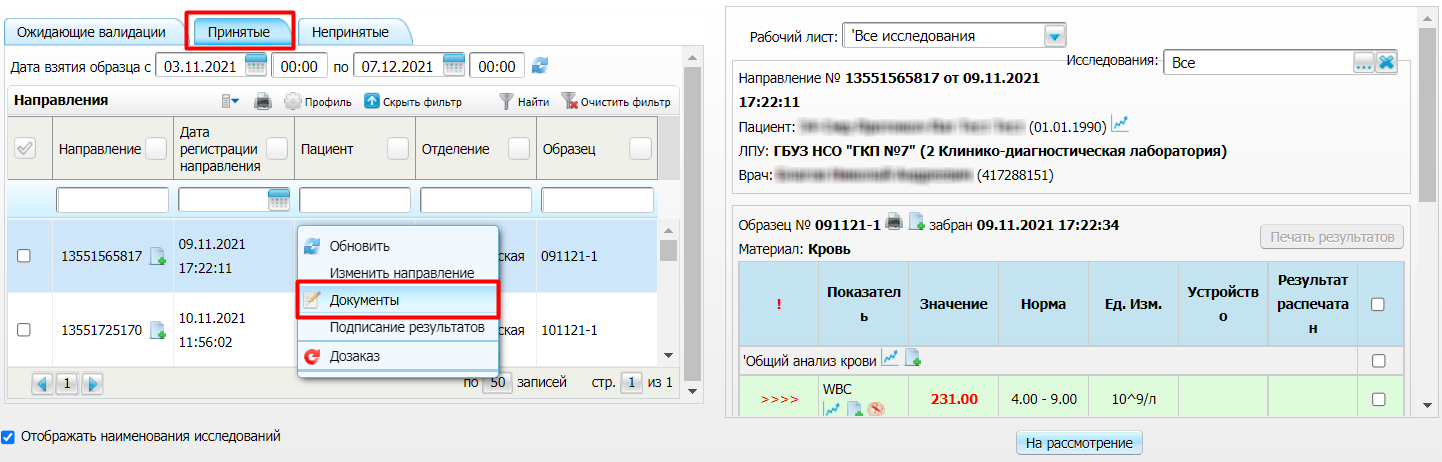 Рисунок 1 – Форма валидации результатов лабораторных исследованийперейдите на вкладку «Принятые», содержащую все провалидированные лабораторные исследования;выберите лабораторное исследование пациента и воспользуйтесь пунктом контекстного меню «Документы». Откроется окно «Просмотр подписанных документов» (Рисунок 2), предназначенное для работы с электронными медицинскими документами по выбранному исследованию;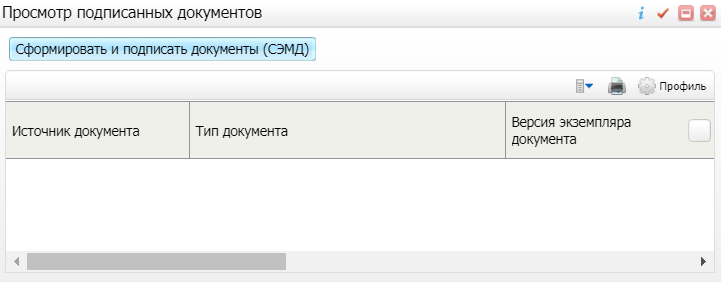 Рисунок 2 – Список электронных медицинских документовнажмите на кнопку «Сформировать и подписать документы (СЭМД)». При нажатии на кнопку выполняется ряд проверок:проверяется, заполнены ли все необходимые для формирования СЭМД поля. Если какое-либо из требуемых для СЭМД полей не заполнено, то выдается соответствующее системное сообщение;проверяется, разрешено ли создание новой версии СЭМД, если уже существует сформированная ранее версия СЭМД. В зависимости от применяемых в Системе настроек могут быть следующие варианты:если создание новой версии СЭМД запрещено, то выдается системное сообщение вида: «Формирование новой версии запрещено»;если настроено предупреждение перед созданием новой версии СЭМД, то выдается системное предупреждение с возможностью выбора пользователем: создавать далее новую версию или нет;если создание новой версии СЭМД запрещено в случае, если предыдущая версия подписана не всеми участниками подписания, то выдается системное сообщение вида: «Предыдущая версия документа подписана не всеми участниками, формирование новой версии запрещено»;если создание новой версии СЭМД разрешено, то открывается окно формирования и подписания СЭМД (Рисунок 3);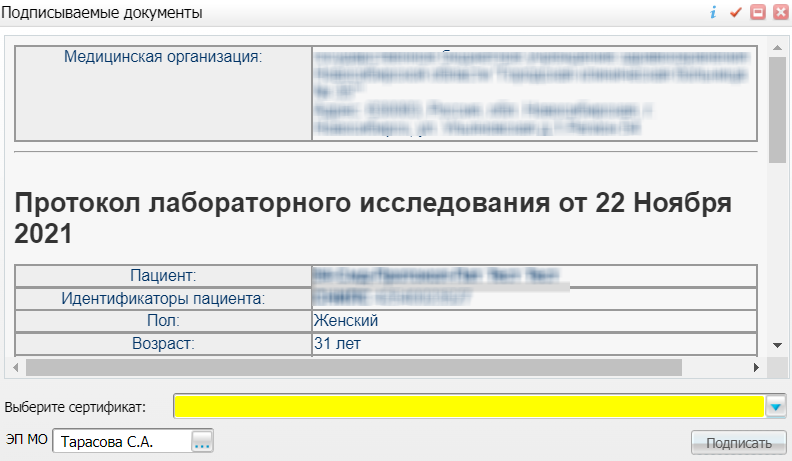 Рисунок 3 – Окно формирования электронного документаукажите сертификат ЭП автора документа в поле «Выберите сертификат»;укажите сотрудника, подписывающего от лица МО, в поле «ЭП МО». В случае если в Системе настроено автоматическое заполнение полей подписантов, то в поле автоматически проставляется соответствующий сотрудник;нажмите на кнопку «Подписать». Произойдет формирование СЭМД «Протокол лабораторного исследования», сформированный документ отобразится в окне «Просмотр подписанных документов» (см. Рисунок 2).Примечание – Прежде чем отправить сформированный документ в РЭМД, необходимо дождаться его подписания лицом, подписывающим документы ЭП МО, если автор документа таким правом не обладает.В случае если у автора документа в атрибутах сертификата ЭП содержится ОГРН МО, то СЭМД может быть подписан ЭП МО непосредственно при формировании, т.е. выполняется одновременное подписание подписями автора и МО.Формирование СЭМД по микробиологииЧтобы сформировать СЭМД «Протокол лабораторного исследования», выполните следующие действия:выберите пункт главного меню «Рабочие места/ Лаборатория Микробиология/ Рабочий лист». Откроется микробиологический рабочий лист (Рисунок 4);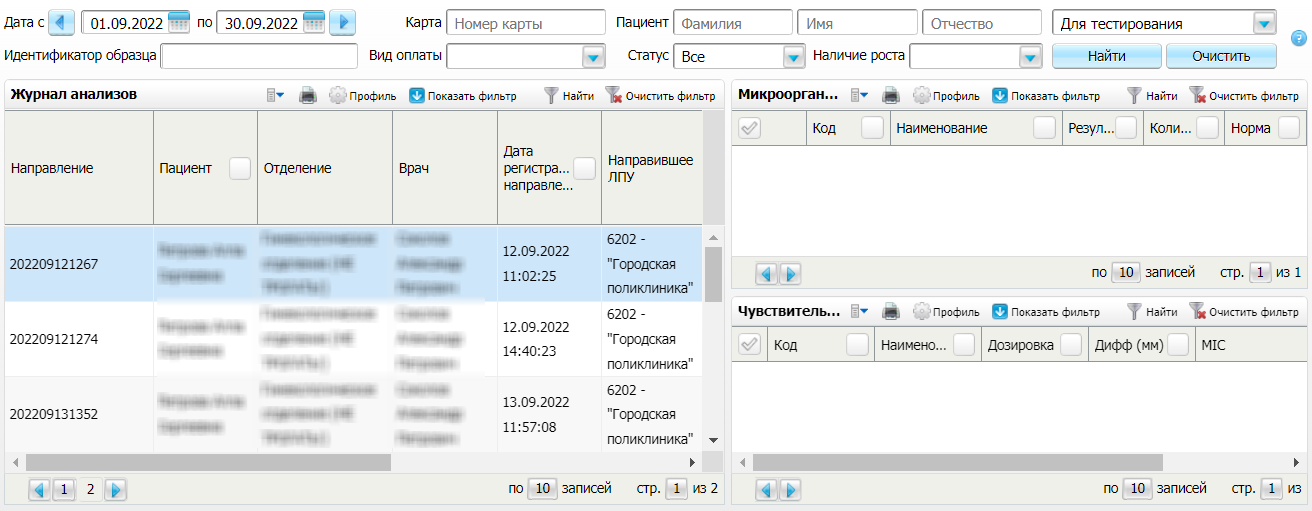 Рисунок 4 – Форма рабочего листа микробиологиизадайте параметры формирования журнала анализов, используя панель поиска в верхней части формы;перейдите к блоку «Журнал анализов», содержащему список найденных анализов;выберите завершенный анализ пациента и воспользуйтесь пунктом контекстного меню «Документы». Откроется окно «Просмотр подписанных документов» (Рисунок 5), предназначенное для работы с электронными медицинскими документами по выбранному анализу;Рисунок 5 – Список электронных медицинских документовнажмите на кнопку «Сформировать и подписать документы (СЭМД)». При нажатии на кнопку выполняется ряд проверок:проверяется, заполнены ли все необходимые для формирования СЭМД поля. Если какое-либо из требуемых для СЭМД полей не заполнено, то выдается соответствующее системное сообщение;проверяется, разрешено ли создание новой версии СЭМД, если уже существует сформированная ранее версия СЭМД. В зависимости от применяемых в Системе настроек могут быть следующие варианты:если создание новой версии СЭМД запрещено, то выдается системное сообщение вида: «Формирование новой версии запрещено»;если настроено предупреждение перед созданием новой версии СЭМД, то выдается системное предупреждение с возможностью выбора пользователем: создавать далее новую версию или нет;если создание новой версии СЭМД запрещено в случае, если предыдущая версия подписана не всеми участниками подписания, то выдается системное сообщение вида: «Предыдущая версия документа подписана не всеми участниками, формирование новой версии запрещено»;если создание новой версии СЭМД разрешено, то открывается окно формирования и подписания СЭМД (Рисунок 6);Рисунок 6 – Окно формирования электронного документаукажите сертификат ЭП автора документа в поле «Выберите сертификат»;укажите сотрудника, подписывающего от лица МО, в поле «ЭП МО». В случае если в Системе настроено автоматическое заполнение полей подписантов, то в поле автоматически проставляется соответствующий сотрудник;нажмите на кнопку «Подписать». Произойдет формирование СЭМД «Протокол лабораторного исследования», сформированный документ отобразится в окне «Просмотр подписанных документов» (см. Рисунок 5).Примечание – Прежде чем отправить сформированный документ в РЭМД, необходимо дождаться его подписания лицом, подписывающим документы ЭП МО, если автор документа таким правом не обладает.В случае если у автора документа в атрибутах сертификата ЭП содержится ОГРН МО, то СЭМД может быть подписан ЭП МО непосредственно при формировании, т.е. выполняется одновременное подписание подписями автора и МО.Массовое формирование и подписание СЭМДВ Системе предусмотрена возможность массового формирования и подписания СЭМД «Протокол лабораторного исследования».Чтобы выполнить массовое формирование и подписание СЭМД, выполните следующие действия:выберите пункт главного меню «Рабочие места/ Лаборатория/ Массовое подписание CDA». Откроется форма массового формирования и подписания СЭМД для провалидированных лабораторных исследований (Рисунок 7);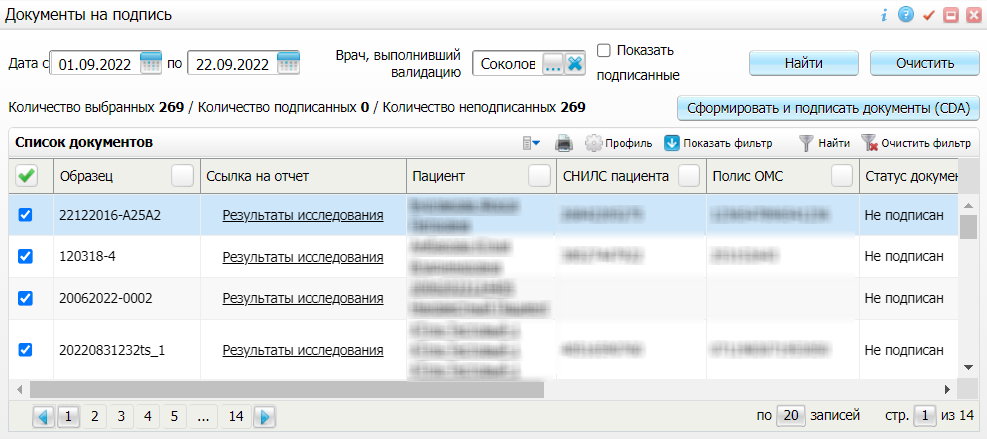 Рисунок 7 – Форма массового формирования и подписания документовсформируйте список провалидированных лабораторных исследований, используя панель поиска в верхней части окна:укажите период валидации результатов лабораторных исследований в полях «Дата с» и «по»;укажите врача, выполнившего валидацию результатов лабораторных исследований, в поле «Врач, выполнивший валидацию»;установите/снимите флажок «Показать подписанные» в зависимости от того, требуется ли в списке отображать те лабораторные исследования, по которым уже выполнено формирование и подписание СЭМД;нажмите на кнопку «Найти». В списке ниже отобразятся лабораторные исследования, удовлетворяющие заданным параметрам поиска;выберите лабораторные исследования, по которым требуется сформировать и подписать СЭМД. Могут быть выбраны только исследования со статусом документа «Не подписан». Выбор исследования осуществляется установкой флажка в первом столбце. Выбор всех найденных исследований осуществляется установкой флажка в заголовке первого столбца;нажмите на кнопку «Сформировать и подписать документы (СЭМД)». Откроется окно массового подписания документов (Рисунок 8);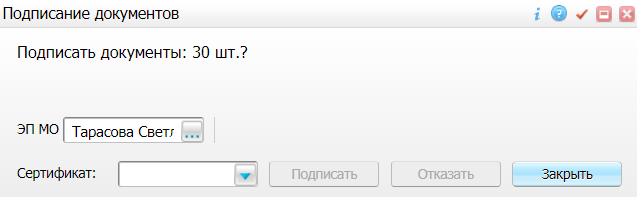 Рисунок 8 – Окно массового подписания документовукажите сертификат ЭП автора документов в поле «Сертификат»;укажите сотрудника, подписывающего документы от лица МО, в поле «ЭП МО». В случае если в Системе настроено автоматическое заполнение полей подписантов, то в поле автоматически проставляется соответствующий сотрудник;нажмите на кнопку «Подписать». Произойдет формирование СЭМД «Протокол лабораторного исследования» по выбранных лабораторным исследования, а в столбце «Статус документа» у таких исследований обновится значение (Таблица 1).Таблица 1 – Статусы документаПримечание – Прежде чем отправить сформированный документ в РЭМД, необходимо дождаться его подписания лицом, подписывающим документы ЭП МО, если автор документа таким правом не обладает.В случае если у автора документа в атрибутах сертификата ЭП содержится ОГРН МО, то СЭМД может быть подписан ЭП МО непосредственно при формировании, т.е. выполняется одновременное подписание подписями автора и МО.Подписание СЭМД ЭП пользователей и ЭП МОЕсли помимо автора СЭМД должен быть подписан и другими сотрудниками МО, предусмотренными настройками документа, то эти сотрудники должны войти в Систему и выполнить подписание или отказ в подписании документа. До тех пор, пока электронный медицинский документ не будет подписан всеми необходимыми ЭП, его невозможно отправить в РЭМД.Примечание – Роли сотрудников, необходимые для подписания электронных медицинских документов с последующей передачей в РЭМД, определяются согласно справочнику НСИ 1.2.643.5.1.13.13.99.2.42 «РЭМД. Правила подписи электронных медицинских документов».Подписание или отказ в подписании одного документаЧтобы подписать или отказать в подписании электронного медицинского документа, выполните следующие действия:выберите пункт главного меню «Отчеты/ РЭМД/ Отчеты на подпись». Откроется окно «Документы для подписи» (Рисунок 9);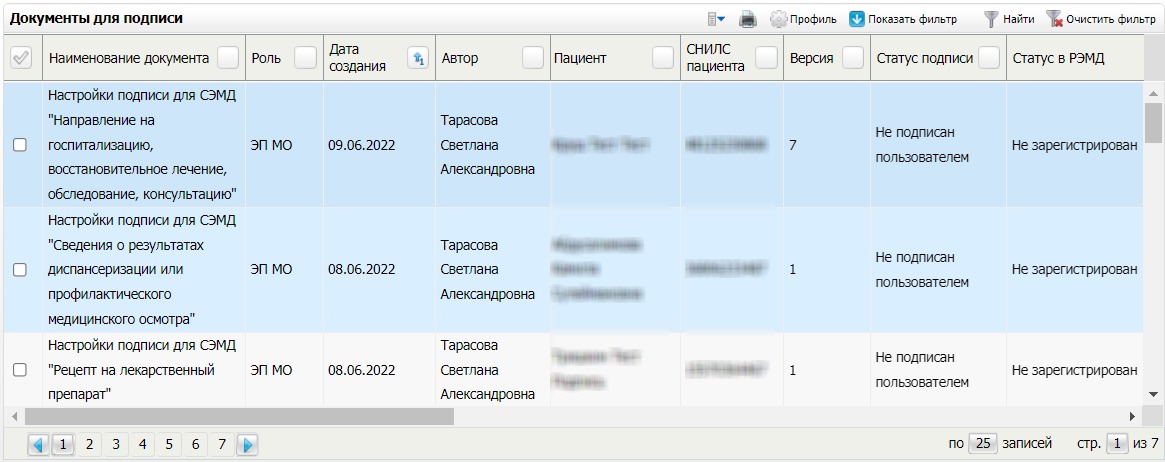 Рисунок 9 – Список документов для подписаниявыберите на панели фильтрации статус подписи «Не подписан пользователем». При этом отобразятся все неподписанные документы, которые должен подписать текущий пользователь;выберите в списке требуемый документ и выберите пункт контекстного меню «Подписать». Откроется окно «Информация о документе» для подписи выбранного документа (Рисунок 10);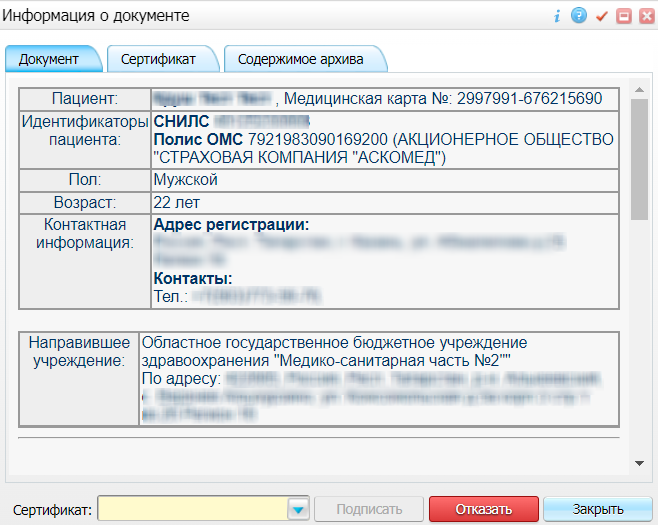 Рисунок 10 – Окно подписания электронного медицинского документавыполните одно из следующих действий:для отказа в подписании выбранного документа нажмите на кнопку «Отказать». В списке документов в столбце «Наличие подписи СЭМД» у документа отобразится значение «В подписи отказано»;для подписания выбранного документа укажите сертификат ЭП пользователя/МО в поле «Сертификат» и нажмите на кнопку «Подписать». В списке документов в столбце «Наличие подписи СЭМД» у документа отобразится значение «Подписан пользователем».Примечание – Если пользователь подписывает документ от роли «Главный врач», и в атрибутах его сертификата ЭП присутствует ОГРН МО, то происходит автоматическое подписание выбранного документа ролью «ЭП МО» тем же сертификатом ЭП.Массовое подписание или отказ в подписании документовЧтобы выполнить массовое подписание или отказ в подписании электронных медицинских документов, выполните следующие действия:выберите пункт главного меню «Отчеты/ РЭМД/ Отчеты на подпись». Откроется окно «Документы для подписи» (Рисунок 11);Рисунок 11 – Список документов для подписаниявыберите на панели фильтрации статус подписи «Не подписан пользователем». При этом отобразятся все неподписанные документы, которые должен подписать текущий пользователь;выберите в списке требуемые документы, установив соответствующие им флажки в первом столбце списка;выберите пункт контекстного меню «Подписать отмеченные» (см. Рисунок 11). Откроется окно «Подпись документов» для подписи выбранных документов (Рисунок 12);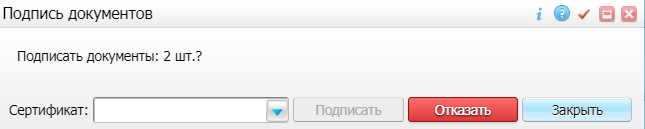 Рисунок 12 – Окно подписания электронных медицинских документоввыполните одно из следующих действий:для отказа в подписании выбранных документов нажмите на кнопку «Отказать». В списке документов в столбце «Наличие подписи СЭМД» у документов отобразится значение «В подписи отказано»;для подписания выбранных документов укажите сертификат ЭП пользователя/МО в поле «Сертификат» и нажмите на кнопку «Подписать». В списке документов в столбце «Наличие подписи СЭМД» у документов отобразится значение «Подписан пользователем».Примечание – Если пользователь подписывает документы от роли «Главный врач», и в атрибутах его сертификата ЭП присутствует ОГРН МО, то происходит автоматическое подписание выбранных документов ролью «ЭП МО» тем же сертификатом ЭП.Отправка СЭМД в РЭМДПосле подписания всеми участниками СЭМД может быть отправлен на регистрацию в РЭМД:автором документа (см. п. 4.1 и п. 4.2);участником подписания (см. п. 4.3);в автоматическом режиме по расписанию (см. п. 4.4).Отправка автором документа СЭМД по лабораторному исследованию в РЭМДЧтобы отправить СЭМД «Протокол лабораторного исследования» на регистрацию в РЭМД, выполните следующие действия:выберите пункт главного меню «Рабочие места/ Лаборатория/ Валидация результатов». Откроется форма валидации результатов лабораторных исследований (Рисунок 13);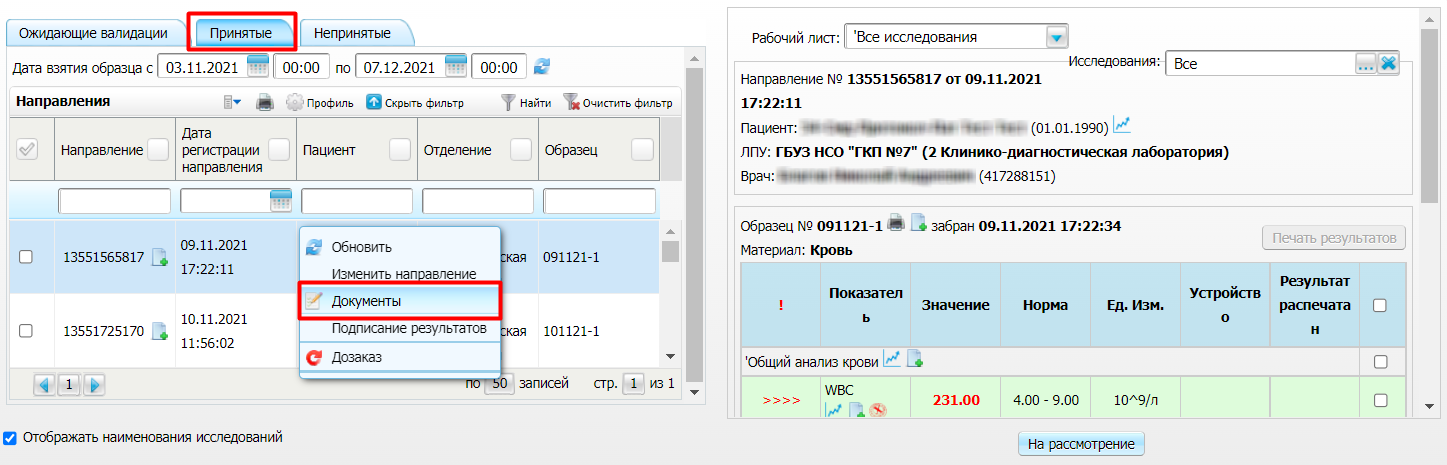 Рисунок 13 – Форма валидации результатов лабораторных исследованийперейдите на вкладку «Принятые», содержащую все провалидированные лабораторные исследования;выберите лабораторное исследование пациента и воспользуйтесь пунктом контекстного меню «Документы». Откроется окно «Просмотр подписанных документов» (Рисунок 14), предназначенное для работы с электронными медицинскими документами по выбранному исследованию;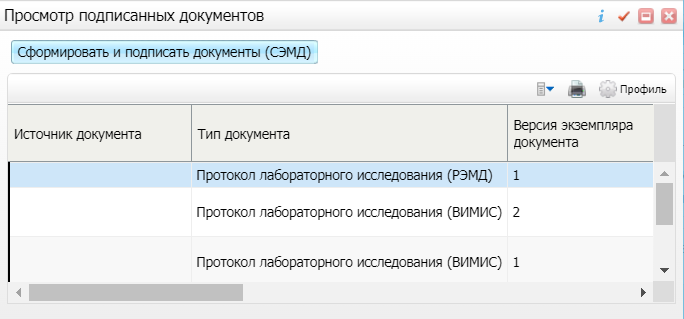 Рисунок 14 – Список электронных медицинских документоввыберите подписанный документ «Протокол лабораторного исследования» и воспользуйтесь пунктом контекстного меню «Зарегистрировать в РЭМД». Перед отправкой выбранного документа на регистрацию в РЭМД будет осуществлен ряд проверок:если для документа настроено подписание не только автором, но и другими участниками подписания, и документ подписан не всеми участниками, то отображается соответствующее предупреждающее сообщение (Рисунок 15). В данном случае дождитесь подписания документа всеми участниками подписания и повторите отправку документа;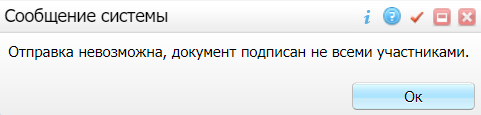 Рисунок 15 – Сообщение об отсутствии подписей всех участников подписанияесли в Системе настроено ручное подписание ЭП МО, и документ не подписан ЭП МО, то отображается соответствующее предупреждающее сообщение (Рисунок 16). В данном случае дождитесь подписания документа сотрудником, обладающим правом подписания от лица МО;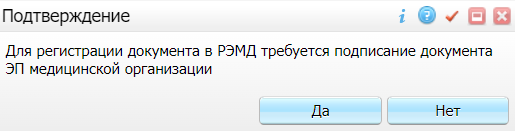 Рисунок 16 – Сообщение об отсутствии подписи МОесли все проверки пройдены, то отображается сообщение об успешной отправке документа в РЭМД (Рисунок 17).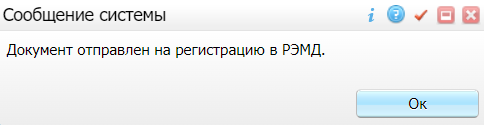 Рисунок 17 – Сообщение об успешной отправке документа на регистрацию в РЭМДПосле успешной отправки документа на регистрацию в РЭМД документу присваивается статус «Отправлен на регистрацию в РЭМД».Ответ от РЭМД о регистрации документа поступает не сразу. Поступление ответа от РЭМД и его обработка Системой осуществляется в фоновом режиме. Результат регистрации СЭМД выводится в столбце «Статус документа».Статусы переданного в РЭМД документа приведены в таблице (см. Таблица 2).Таблица 2 – Статусы переданного в РЭМД документаПримечание – РЭМД возвращает ошибки согласно справочнику НСИ 1.2.643.5.1.13.13.99.2.305 «РЭМД. Классификатор кодов сообщений».Отправка автором документа СЭМД по микробиологии в РЭМДЧтобы отправить СЭМД «Протокол лабораторного исследования» на регистрацию в РЭМД, выполните следующие действия:выберите пункт главного меню «Рабочие места/ Лаборатория Микробиология/ Рабочий лист». Откроется микробиологический рабочий лист (см. Рисунок 4);задайте параметры формирования журнала анализов, используя панель поиска в верхней части формы;перейдите к блоку «Журнал анализов», содержащему список найденных анализов;выберите завершенный анализ пациента и воспользуйтесь пунктом контекстного меню «Документы». Откроется окно «Просмотр подписанных документов» (Рисунок 18), предназначенное для работы с электронными медицинскими документами по выбранному анализу;Рисунок 18 – Список электронных медицинских документоввыберите подписанный документ «Протокол лабораторного исследования» и воспользуйтесь пунктом контекстного меню «Зарегистрировать в РЭМД». Перед отправкой выбранного документа на регистрацию в РЭМД будет осуществлен ряд проверок:если для документа настроено подписание не только автором, но и другими участниками подписания, и документ подписан не всеми участниками, то отображается соответствующее предупреждающее сообщение (Рисунок 19). В данном случае дождитесь подписания документа всеми участниками подписания и повторите отправку документа;Рисунок 19 – Сообщение об отсутствии подписей всех участников подписанияесли в Системе настроено ручное подписание ЭП МО, и документ не подписан ЭП МО, то отображается соответствующее предупреждающее сообщение (Рисунок 20). В данном случае дождитесь подписания документа сотрудником, обладающим правом подписания от лица МО;Рисунок 20 – Сообщение об отсутствии подписи МОесли все проверки пройдены, то отображается сообщение об успешной отправке документа в РЭМД (Рисунок 21).Рисунок 21 – Сообщение об успешной отправке документа на регистрацию в РЭМДПосле успешной отправки документа на регистрацию в РЭМД документу присваивается статус «Отправлен на регистрацию в РЭМД».Ответ от РЭМД о регистрации документа поступает не сразу. Поступление ответа от РЭМД и его обработка Системой осуществляется в фоновом режиме. Результат регистрации СЭМД выводится в столбце «Статус документа».Статусы переданного в РЭМД документа приведены в таблице (см. Таблица 2).Отправка СЭМД на регистрацию в РЭМД участником подписанияВозможность отправки подписанного электронного медицинского документа на регистрацию в РЭМД есть также и у участника подписания документа, например, у сотрудника, подписывающего документы ЭП МО.Чтобы отправить подписанный СЭМД на регистрацию в РЭМД, выполните следующие действия:выберите пункт главного меню «Отчеты/ РЭМД/ Отчеты на подпись». Отобразится форма для работы с электронными медицинскими документами для участников подписания (Рисунок 22);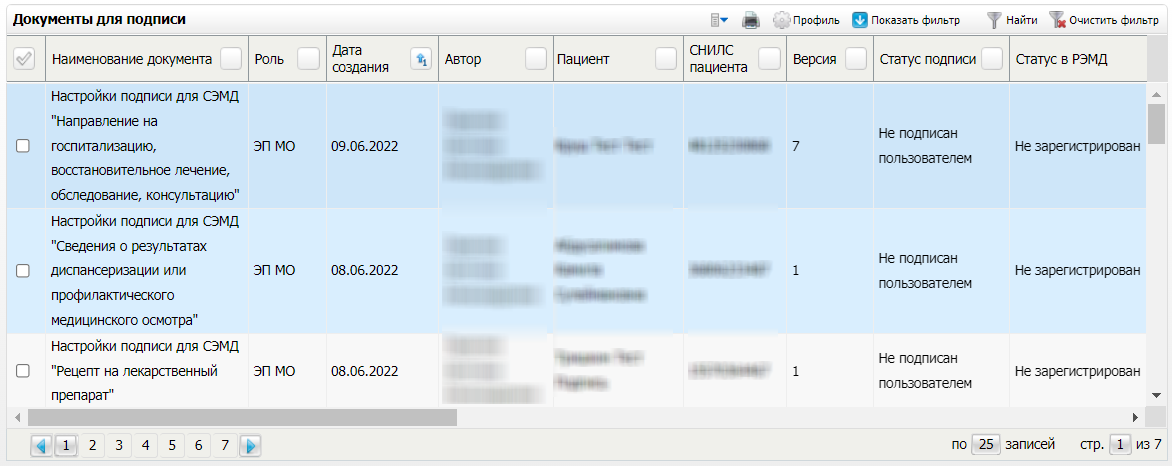 Рисунок 22 – Форма для работы с электронными медицинскими документамивыберите в списке документ «Протокол лабораторного исследования», находящийся в статусе подписания «Подписан пользователем» и статусе передачи в РЭМД «Не зарегистрирован»;вызовите контекстное меню и выберите пункт «Зарегистрировать в РЭМД». Перед отправкой документа на регистрацию будет осуществлен ряд проверок:если для документа настроено подписание еще и другими участниками подписания, и документ подписан не всеми участниками, то отображается соответствующее предупреждающее сообщение (Рисунок 23). В данном случае дождитесь подписания документа всеми участниками подписания и повторите отправку документа;Рисунок 23 – Сообщение об отсутствии подписей всех участников подписанияесли в Системе настроено ручное подписание ЭП МО, и документ не подписан ЭП МО, то отображается соответствующее предупреждающее сообщение (Рисунок 24). В данном случае дождитесь подписания документа сотрудником, обладающим правом подписания от лица МО;Рисунок 24 – Сообщение об отсутствии подписи МОесли все проверки пройдены, то отображается сообщение об успешной отправке документа в РЭМД (Рисунок 25).Рисунок 25 – Сообщение об успешной отправке документа на регистрацию в РЭМДПосле успешной отправки документа на регистрацию в РЭМД документу присваивается статус «Отправлен на регистрацию в РЭМД». Ответ от РЭМД о регистрации документа поступает не сразу. Поступление ответа от РЭМД и его обработка Системой осуществляется в фоновом режиме. Результат регистрации СЭМД выводится в столбце «Статус передачи СЭМД». Статусы переданного в РЭМД документа приведены в таблице (см. Таблица 2).Автоматическая отправка СЭМД на регистрацию в РЭМДВ Системе возможна автоматическая отправка подписанных документов на регистрацию в РЭМД. При подписании документов пользователем отправка подписанных документов осуществляется в фоновом режиме.Для корректной автоматической отправки выполняется проверка на содержание всех необходимых подписей участников подписания, предусмотренных настройками документа. Далее документ проверяется на отсутствие статуса регистрации «Зарегистрирован в РЭМД» и помещается в очередь на отправку. Согласно временному интервалу, установленному в пользовательском задании, документы направляются на регистрацию в РЭМД.Термин, сокращениеОпределениеИБИстория болезниМИСМедицинская информационная системаМОМедицинская организацияРЭМДПодсистема единой государственной информационной системы в сфере здравоохранения «Федеральный реестр электронных медицинских документов»СЭМДСтруктурированный электронный медицинский документЭПЭлектронная подписьЗначениеОписаниеНе подписанПо выбранному лабораторному исследование отсутствует сформированный и подписанный автором СЭМДПодписан не всеми участникамиПо выбранному лабораторному исследованию сформирован СЭМД, который подписан автором, но не подписан ЭП МОПодписанПо выбранному лабораторному исследованию сформирован СЭМД, который подписан автором и ЭП МОТребуется повторное подписаниеПо выбранному лабораторному исследованию сформирован СЭМД, который подписан автором и ЭП МО, но дата валидации результатов исследования превышает дату подписанияЗначениеОписаниеОтправлен на регистрациюЗапрос на регистрацию СЭМД направлен в РЭМД, но ответ от РЭМД еще не полученОтказано в регистрацииОт РЭМД поступил ответ, содержащий информацию об ошибках, найденных в процессе проверки СЭМД.Вместе со статусом также отображаются выявленные ошибкиЗарегистрирован в РЭМДОт РЭМД поступил ответ об успешной регистрации СЭМД.Вместе со статусом также отображается номер, присвоенный документу при регистрации в РЭМД